APA Style Reference Entries for Artwork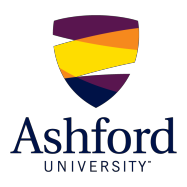 Your assignments must include a separate references page. Follow the basic modified APA style reference entry format below for works of art:ArtistLastName, FirstInitial. MiddleInitial. (Year work was completed). Title of work [Medium]. Location: Name of Museum.Museum Example:If you create a reference entry for a work of art you have viewed at a museum:van Eyck, J. (ca. 1434). Portrait of Giovanni Arnolfini and his wife [Oil on oak]. London, England: National Gallery.Online Example:If you create a reference entry for a work of art you have found online:Wyeth, A. (1948). Christina’s world [Tempera on panel]. Retrieved from http://www.moma.org/collectionBook Example:If you cite a work of art found in the textbook, create a reference entry for the book:Kleiner, F. S. (2017). Gardner’s art through the ages: The Western perspective (14th ed., Vol. II). Retrieved from https://ashford.instructure.com/Then, your in-text citation would include information about the photo in the book. For example:Bernini’s 1623 life-size marble sculpture “David” captures the biblical hero after he has conquered the giant Goliath (Kleiner, 2017, p. 562.Note:For all of your in-class work, please provide size information for the work of art in your writing. Remember to use in-text citations when using the reference entries.For more information about citing and referencing a work of art in APA format, please see the APA Blog, There's an Art to It. 